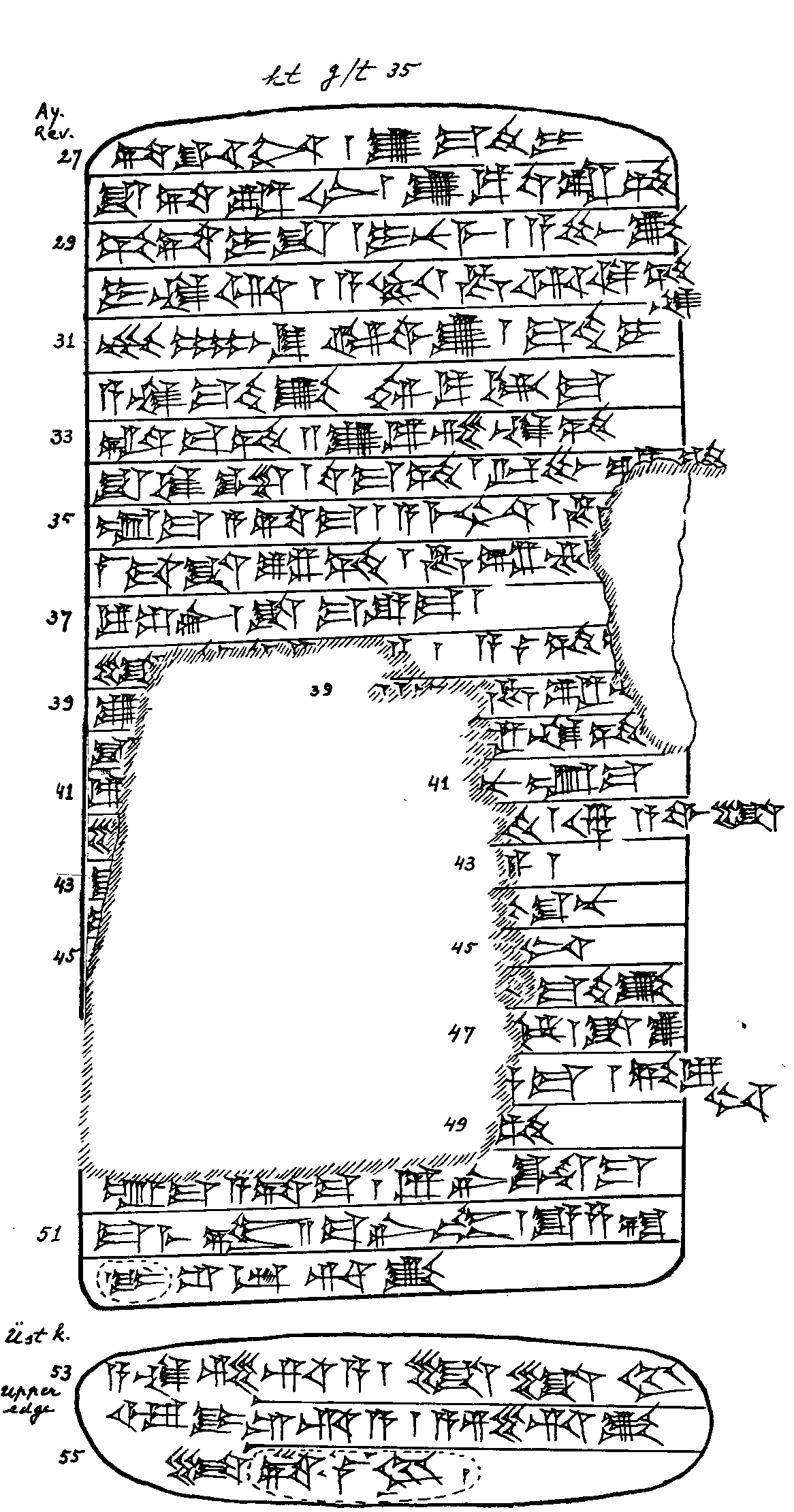                       Kt g/t 35       ta-da-nim / u2 ma-ti2-i        is^-ta-ra-ap2 / u2 qu2-ut-ra-am        ub-ta-i-is^ / i-nu-mi3 / a-bu-ka330    I-na-ar / a-lam / Ha-ar-sa2-am-na        MU.9.S^E3 il5-wi-u2 / ma-ti2-i        a-na ma-ti2-ka3 im-qu2-tam2-ma        al-pa2-am // u2-lu s,e2-na-am        is^-ki-it / u4-ma-am / tas^-pu-ra-am  35    um-ma a-ta-ma / a-mi3-nim / ha-[ra-nam]        la2 tu3-s^a-ra-am / ha-ra-na[m]        lu-s^e2-er / s^a pa2!-e-ma /                 li-[li-ku-nim] / a-la2-am x [x x]        u2 [x x x x] ha-ra-n[am x x]40    i[s^-tu3 x x x ha-r]a-nam        lu-[s^e2-er x x x a-n]u-um-ma        l[i-x-x-x x x is^]-ti2 / 17 a-wi-li        s^[u x x x x x] x        x [x x x x x x]-x-s^u-nu45    [x x x x x x]-nim        [x x x x x x] ma-ti2-ka3        [x x x x x x-t]am2 s^a u2-bi-lu=nim        [x x x x x x]-x-ma        [x x x x ta-as^2-pu-ra]-am50    um-ma a-ta-ma / lu ni-it-ma        ma-mi3-tum // pa2-ni-tum / e-s,a-at        DUMU s^i2-ip-ri-ka3        a-na s,e2-ri-a / li-li-kam        u3 DUMU s^i2-<ip>-ri-a / a-s,e2-ri-ka355    li-ta-la2-kam        Ta-ri-ku-ta-na / ki-ma / KU3.BABBAR / ab2-na-tim / ik!-nu-uk-ma        e-ti2-zi-ib / a-ni-a-tum / a-na DINGIR.li dam-qa2-a